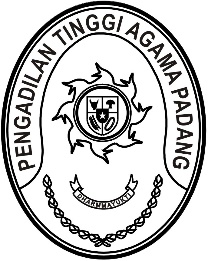 Nomor     	: W3-A/     /OT.00/1/2022	07 Januari 2022Lampiran	: -Perihal	:	Undangan Pembinaan Yth. Wakil Ketua PTA Padang;Hakim Tinggi PTA Padang;Pejabat Struktural dan Fungsional PTA Padang;Pegawai PTA Padang.Dalam rangka pembinaan teknis yustisial para Pimpinan di lingkungan Pengadilan Tinggi Agama Padang, Pengadilan Tinggi Agama Padang mengadakan kegiatan Pembinaan Teknis Yustisial dengan Narasumber Yang Mulia Ketua Kamar Peradilan Agama Mahkamah Agung RI, 
Dr. H. Amran Suadi, S.H., M.H., M.M., untuk itu diminta kepada Saudara untuk mengikuti kegiatan dimaksud yang akan diselengarakan pada :Hari/Tanggal	: Senin/ 10 Januari 2022Jam	: 13.00 WIB s.d. selesai Tempat	: Command Center Pengadilan Tinggi Agama PadangPakaian	:   	1. Hakim, Pakaian Batik		2. Aparatur, Pakaian Dinas Harian (PDH) Putih DongkerDemikian disampaikan dan terima kasih.Wassalam,Ketua,Zein AhsanCatatan : Makan siang disediakan PTA Padang.